Springfield School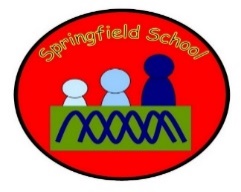 Take the objectives for the LO stickers from this section Progression of Learning Blackbirds Class Medium Term Planning for PE 2Blackbirds Class Medium Term Planning for PE 2Topic: Wonder Women Dance  Communication  Sequencing PE will be developed in weekly sessions, as well as swimming sessions. Our playtimes and active learning throughout the school day will also contribute to my 2 hours per week.There will be specific planned opportunities to support the children’s progress and may be altered to suit the needs of the children during the term.Lesson 1 ‘link it’ What do we know about yoga? How can yoga help our bodies and minds? Explore yoga sequences through a range of different themes Warm up – stretching to music Activity – learn a range of different yoga poses to different themes Cool down – resting to music Lesson 2 ‘learn it’ How can yoga help our bodies and minds? Explore yoga sequences through a range of different themes Warm up – stretching to music Activity – learn a range of different yoga poses to different themes Cool down – resting to music Lesson 3 ‘learn it’Linking MovementsExplore yoga sequences through a range of different themes Warm up – stretching to music Activity – learn a range of different yoga poses to different themes Cool down – resting to music Lesson 4 ‘learn it’ Linking Movements Explore yoga sequences through a range of different themes Warm up – stretching to music Activity – learn a range of different yoga poses to different themes Cool down – resting to music Lesson 5 ‘learn it’Linking Movements Explore yoga sequences through a range of different themes Warm up – stretching to music Activity – learn a range of different yoga poses to different themes Cool down – resting to music Lesson 6 ‘check it’Sequences Explore yoga sequences through a range of different themes Warm up – stretching to music Activity – learn a range of different yoga poses to different themes Cool down – resting to music Lesson 7 ‘check it’Sequences Explore yoga sequences through a range of different themes Warm up – stretching to music Activity – learn a range of different yoga poses to different themes Cool down – resting to music Substantive Knowledge  (Content)Disciplinary Knowledge  (Skills) Communication is the imparting or exchanging of information by speaking, writing, or using some other medium. Pupils should be able to understand the importance of good communication to achieve desired outcomes.Year 2 Devise and repeat and perform short sequences in which there is a clear beginning, middle and end.Explore ideas moves and feelings by improvising and experimenting with actions in response to stimuli.Year 3 Develop flexibility, strength, technique, control and balanceMove with careful control and coordination.Link two or more moves to perform a sequence.Apply and develop a range of skills and link them to make actions and sequences of movement. ‘Link It’ ‘Learn It’‘Check It’ ‘Show It’‘Know It’Previous learning of pupils Can they use their bodies to create different sequences of movements. Activities provided during lesson Resources Hall Pictures to inspire movements Mats Music Link sequences of movement Independent activities linked to lesson Resources Link movements together. Focus on fluency and security of movementHow will the pupils share knowledge during or end of lessonExplore and discuss photographs of lessonsShare and compare diaries  Apply skills in sequences of movements. Retrieve or generalization of learning after lesson Demonstrate key sequence of movements Show emotions through movements  Demonstrate creativity of thinking applying movements together Remember sequences of movements 